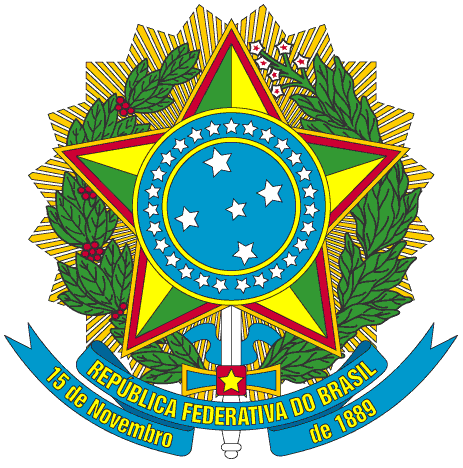 SERVIÇO PÚBLICO FEDERALPORTARIA Nº 25/2014/PROEN, DE 16 DE ABRIL DE 2014O PRÓ-REITOR DE ENSINO DO INSTITUTO FEDERAL DE EDUCAÇÃO, CIÊNCIA E TECNOLOGIA DO CEARÁ, no uso de suas atribuições, considerando a Portaria Nº 298 de 12 de março de 2013 e a Portaria Nº 200/GR, de 28 de fevereiro de 2014.RESOLVEArt. 1º - Criar comissão para avaliação do Curso Técnico em Manutenção e Suporte em Informática apresentado pelo Campus Camocim, tomando por base o Instrumental de Avaliação dos Novos Cursos aprovado pelo Conselho Superior - Resolução Nº 025 de 25/10/2013.§ 1º -  A comissão será composta pelos seguintes membros:I. Ricardo Liarth Silva da Cruz - Chefe Departamento de Ensino TécnicoII. Etelvina Maria Marques Moreira - Chefe Departamento de BibliotecaIII. Maria Miriam Carneiro Brasil de Matos Constantino- PedagógaIV.Jose Roberto Bezerra - DocenteV. Fábio Alencar Mendonça - Docente§ 2º - A comissão terá o prazo de 60 dias contados a partir da data desta portaria para apresentar o resultado dos trabalhos.PUBLIQUE-SE                        ANOTE-SE                      CUMPRA-SE	PRÓ-REITORIA DE ENSINO DO INSTITUTO FEDERAL DE EDUCAÇÃO CIÊNCIA E TECNOLOGIA DO CEARÁ, 16 de abril de  2014.Reuber Saraiva de SantiagoPró-Reitor de Ensino